"УТВЕРЖДЕНОУказом ГубернатораНижегородской областиот 13 марта 2020 г. № 27 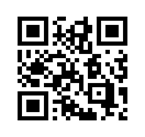 УВЕДОМЛЕНИЕо необходимости соблюдения режима самоизоляцииУказом Губернатора Нижегородской области от 13 марта 2020 г. № 27 на территории Нижегородской области введен режим повышенной готовности и установлены ограничительные меры для граждан. Для въезда на территорию Нижегородской области к месту постоянного жительства или месту временного пребывания жители и гости области обязаны оформить заявку на въезд с использованием любого из следующих сервисов: 1. Портал "Карта жителя Нижегородской области" nn-card.ru2. Мобильное приложение "Карта жителя НО";3. Службу 112 по телефону  8 (800) 4444-112.УВЕДОМЛЕНИЕо необходимости соблюдения режима самоизоляцииУказом Губернатора Нижегородской области от 13 марта 2020 г. № 27 на территории Нижегородской области введен режим повышенной готовности и установлены ограничительные меры для граждан. Для въезда на территорию Нижегородской области к месту постоянного жительства или месту временного пребывания жители и гости области обязаны оформить заявку на въезд с использованием любого из следующих сервисов: 1. Портал "Карта жителя Нижегородской области" nn-card.ru2. Мобильное приложение "Карта жителя НО";3. Службу 112 по телефону  8 (800) 4444-112.Номер заявки с разрешением въезда на территорию Нижегородской области: 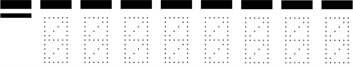 Лицам, прибывающим на территорию Нижегородской области любыми видами транспорта из субъектов Российской Федерации с высоким уровнем выявления заболевших новой коронавирусной инфекцией (COVID-19), надлежит соблюдать режим полной изоляции в течение 14 дней с момента прибытия: - в домашних условиях (самоизоляция) по месту проживания (пребывания) совместно с иными совместно проживающими лицами; - в условиях обсерватора - при невозможности самоизоляции по месту проживания (пребывания) Несоблюдение режима самоизоляции (изоляции) создает угрозу распространения заболевания, представляющего опасность для окружающих и влечет привлечение к административной ответственности по статье 20.6 Кодекса Российской Федерации об административных правонарушениях. 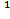 В соответствии со статьей 10 Федерального закона от 30 марта 1999 г. № 52-ФЗ "О санитарно-эпидемиологическом благополучии населения", уведомляем Вас о необходимости: 1. Принять меры по самоизоляции в домашних условиях по месту проживания (пребывания) совместно с иными совместно проживающими лицами сроком на 14 календарных дней со дня прибытия. 2. При невозможности соблюдения режима самоизоляции в домашних условиях в месте проживания (пребывания) незамедлительно уведомлять министерство социальной политики Нижегородской области по тел.: 8 9040624050; 8 9040624020 для решения вопроса об изоляции в условиях обсерватора. 3. В случае появления первых респираторных симптомов незамедлительно обращаться за медицинской помощью на дому, без посещения медицинских организаций. При самоизоляции в домашних условиях необходимо:·	 установить мобильное приложение Карта жителя НО на смартфон или сообщить номер стационарного телефона по своему местонахождению;·	 предоставить приложению Карта жителя НО доступ к данным о местоположении смартфона;·	 обеспечить бесперебойную работу смартфона или стационарного телефона и возможность ответа на поступающий звонок.Я, _____________________________________(ФИО), ____________(г.р.), серия______номер______паспорта, проживающий ___________________ (адрес регистрации), даю свое согласие на обработку моих персональных данных ГУ МВД России по Нижегородской области, управлению Роспотребнадзора по Нижегородской области и Оператору проекта "Карта жителя Нижегородской области" ГАУ НО "ЦИТ". Согласие касается фамилии, имени, отчества, серии, номера, даты и места выдачи паспорта, номера телефона, а также данных местоположения мобильного устройства, на основании которых можно делать вывод о моем местонахождении.Моим адресом местонахождения на период с _________ по _________ 2020 г.является: ____________________________ / _______________/                                                       подпись".Лицам, прибывающим на территорию Нижегородской области любыми видами транспорта из субъектов Российской Федерации с высоким уровнем выявления заболевших новой коронавирусной инфекцией (COVID-19), надлежит соблюдать режим полной изоляции в течение 14 дней с момента прибытия: - в домашних условиях (самоизоляция) по месту проживания (пребывания) совместно с иными совместно проживающими лицами; - в условиях обсерватора - при невозможности самоизоляции по месту проживания (пребывания) Несоблюдение режима самоизоляции (изоляции) создает угрозу распространения заболевания, представляющего опасность для окружающих и влечет привлечение к административной ответственности по статье 20.6 Кодекса Российской Федерации об административных правонарушениях. В соответствии со статьей 10 Федерального закона от 30 марта 1999 г. № 52-ФЗ "О санитарно-эпидемиологическом благополучии населения", уведомляем Вас о необходимости: 1. Принять меры по самоизоляции в домашних условиях по месту проживания (пребывания) совместно с иными совместно проживающими лицами сроком на 14 календарных дней со дня прибытия. 2. При невозможности соблюдения режима самоизоляции в домашних условиях в месте проживания (пребывания) незамедлительно уведомлять министерство социальной политики Нижегородской области по тел.: 8 9040624050; 8 9040624020 для решения вопроса об изоляции в условиях обсерватора. 3. В случае появления первых респираторных симптомов незамедлительно обращаться за медицинской помощью на дому, без посещения медицинских организаций. При самоизоляции в домашних условиях необходимо:·	 установить мобильное приложение Карта жителя НО на смартфон или сообщить номер стационарного телефона по своему местонахождению;·	 предоставить приложению Карта жителя НО доступ к данным о местоположении смартфона;·	 обеспечить бесперебойную работу смартфона или стационарного телефона и возможность ответа на поступающий звонок.Я, _____________________________________(ФИО), ____________(г.р.), серия______номер______паспорта, проживающий ___________________ (адрес регистрации), даю свое согласие на обработку моих персональных данных ГУ МВД России по Нижегородской области, управлению Роспотребнадзора по Нижегородской области и Оператору проекта "Карта жителя Нижегородской области" ГАУ НО "ЦИТ". Согласие касается фамилии, имени, отчества, серии, номера, даты и места выдачи паспорта, номера телефона, а также данных местоположения мобильного устройства, на основании которых можно делать вывод о моем местонахождении.Моим адресом местонахождения на период с _________ по _________ 2020 г.является: ____________________________ / _______________/                                                       подпись".